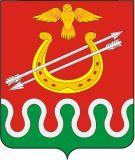 АДМИНИСТРАЦИЯ БОГОТОЛЬСКОГО РАЙОНАКРАСНОЯРСКОГО КРАЯПОСТАНОВЛЕНИЕг. Боготол«10» марта 2015 г.									№ 149-пОб утверждении положения о межведомственной комиссии по легализации «теневой» заработной платы во внебюджетном секторе экономики Боготольского районаВ целях повышения эффективности взаимодействия органов местного самоуправления Боготольского района Красноярского края, территориальных налоговых органов и органов Пенсионного фонда Российской федерации, руководствуясь ст. 28.2 Устава Боготольского района Красноярского краяПОСТАНОВЛЯЮ:1.Утвердить Положение о межведомственной комиссии по легализации «теневой» заработной платы во внебюджетном секторе экономики Боготольского района согласно приложению № 1.2.Утвердить состав межведомственной комиссии по легализации «теневой» заработной платы во внебюджетном секторе экономики Боготольского района согласно приложению № 2.3.Признать утратившим силу Постановление администрации Боготольского района от 22.07.2014 года № 442-п «Об утверждении Положения «О межведомственной комиссии по легализации «теневой» заработной платы во внебюджетном секторе экономики Боготольского района».4.Постановление подлежит опубликованию в периодическом печатном издании «Официальный вестник Боготольского района».5.Разместить постановление на официальном сайте Боготольского района в сети Интернет www. bogotol-r.ru.6.Контроль над исполнением данного Постановления возложить на заместителя главы администрации Боготольского района по финансово - экономическим вопросам Н.В. Бакуневич.7.Постановление вступает в силу в день, следующий за днем его официального опубликования (обнародования).Глава администрации Боготольского района				Н.В. КраськоПриложение № 1к Постановлениюадминистрации Боготольского районаот «10» марта 2015 г. № 149-пПОЛОЖЕНИЕО МЕЖВЕДОМСТВЕННОЙ КОМИССИИ ПО ЛЕГАЛИЗАЦИИ «ТЕНЕВОЙ» ЗАРАБОТНОЙ ПЛАТЫ ВО ВНЕБЮДЖЕТНОМ СЕКТОРЕ ЭКОНОМИКИ БОГОТОЛЬСКОГО РАЙОНА1.ОБЩИЕ ПОЛОЖЕНИЯ1.1.Межведомственная комиссия по легализации «теневой» заработной платы во внебюджетном секторе экономики (далее - комиссия) является совещательным органом, созданным в целях организации активного взаимодействия и оперативного разрешения проблемных вопросов, возникающих при работе по легализации «теневой» заработной платы.1.2.Комиссия в своей деятельности руководствуется Конституцией Российской Федерации, Трудовым кодексом РФ, федеральными законами, законами Красноярского края и иными нормативными правовыми актами Российской Федерации, Уставом Боготольского района, согласованным Порядком информационного взаимодействия при организации работы территориальных комиссий по легализации теневой заработной платы во внебюджетном секторе экономики (далее - Порядком),  а также настоящим Положением.2.ЗАДАЧИ КОМИССИИ2.1.Основными задачами комиссии являются:- информационно – разъяснительная работа по ликвидации просроченной задолженности по выплате заработной платы работникам с организациями (индивидуальными предпринимателями) с целью соблюдения трудовых прав граждан;- информационно-разъяснительная работа по легализации заработной платы с организациями (индивидуальными предпринимателями), выплачивающими заработную плату ниже минимального размера оплаты труда и/или ниже величины прожиточного минимума для трудоспособного населения, установленного для соответствующей группы территорий;- увеличение фонда заработной платы, начисленного работникам организаций (индивидуальными предпринимателями) в целях дополнительного увеличения поступления налогов в бюджеты всех уровней и страховых взносов во внебюджетные фонды.2.2.Для решения задач, указанных в пункте 2.1 настоящего Положения, комиссия проводит следующие мероприятия:- при поступлении информации от граждан осуществляет сбор сведений о работодателях, имеющих задолженность по выплате заработной платы, проводит анализ причин образования просроченной задолженности;- получает от Отдела социальной защиты администрации информацию о работающих во внебюджетном секторе экономики района, которые обратились за назначением субсидии на оплату жилого помещения и коммунальных услуг и представили документы о размере заработной платы ниже величины прожиточного минимума для трудоспособного населения по соответствующей группе территорий края и/или ниже  величины минимального размера оплаты труда по формам и в сроки, определенные Порядком;- получает от  КГКУ Центр занятости населения г. Боготола  информацию об организациях (индивидуальных предпринимателях) внебюджетного сектора экономики, указавших размер заработной платы по вакантным должностям ниже величины прожиточного минимума для трудоспособного населения по соответствующей группе территорий края и/или ниже  величины минимального размера оплаты труда, установленных на момент подачи заявки на замещение вакансии по формам и в сроки, определенные Порядком;- совместно с Управлением пенсионного фонда России (УПФР) в г. Боготоле и Боготольском районе определяет перечень организаций (индивидуальных предпринимателей), планируемых для приглашения на заседания комиссии;- извещает руководителей организаций (индивидуальных предпринимателей), в соответствии с перечнем, о дате рассмотрения организации (индивидуального предпринимателя) на заседании комиссии;- обеспечивает предоставление в межрайонную ИФНС России № 4 по Красноярскому краю информации о результатах работы комиссии, а также получает от межрайонной ИФНС России № 4 по Красноярскому краю информацию о результатах работы комиссий территориальных налоговых органов по формам и в сроки, определенные Порядком;- обеспечивает предоставление в Министерство экономики и регионального развития Красноярского края и  Управление  пенсионного фонда России (УПФР) в г. Боготоле и Боготольском районе сводной информации о результатах работы комиссии по формам и в сроки, определенные Порядком;- направляет в соответствующие органы государственного надзора и контроля за соблюдением трудового законодательства информацию и иные материалы о выявленных нарушениях трудового законодательства.2.3.Комиссия имеет право в установленном порядке:- запрашивать в организациях (индивидуальных предпринимателей) информацию по вопросам, относящимся к компетенции комиссии;- 	заслушивать руководителей организаций (индивидуальных предпринимателей), допустивших задолженность по выплате заработной платы, о принимаемых мерах и сроках погашения задолженности по заработной плате;- заслушивать на заседаниях комиссии должностных лиц организаций (индивидуальных работодателей), выплачивающих низкую заработную плату, о мероприятиях, направленных на её повышение;- осуществлять связь со средствами массовой информации;- приглашать на заседания комиссии представителей органов и организаций, не являющихся членами комиссии.3.ПОРЯДОК РАБОТЫ КОМИССИИ3.1.Комиссия осуществляет свою деятельность в форме проведения заседаний в соответствии с планом работы, который принимается на заседании комиссии и утверждается председателем комиссии.3.2.Заседания комиссии проводятся по необходимости, но не реже одного раза в квартал.3.3.Комиссию возглавляет председатель, который руководит ее работой. В отсутствие председателя комиссии его обязанности исполняет заместитель председателя комиссии. Заседания комиссии считаются правомочными, если на заседании присутствуют не менее двух третей от установленного числа членов комиссии.3.4.Приглашение на заседание комиссии, ведение и оформление протокола заседания комиссии осуществляется секретарем комиссии.3.5.По итогам заседания комиссии оформляется протокол, в котором отражается решение комиссии. Протокол подписывается председателем и секретарем комиссии. В течении 10 дней со дня подписания протокола секретарь комиссии направляет выписки из протокола членам комиссии, которым даны поручения, рекомендации.3.6.Материально-техническое и организационное обеспечение деятельности комиссии осуществляет Администрация Боготольского района.Приложение № 2к Постановлениюадминистрации Боготольского районаот «10» марта 2015 г. № 149-пСОСТАВМЕЖВЕДОМСТВЕННОЙ КОМИССИИ ПО ЛЕГАЛИЗАЦИИ «ТЕНЕВОЙ» ЗАРАБОТНОЙ ПЛАТЫ ВО ВНЕБЮДЖЕНОМ СЕКТОРЕ ЭКОНОМИКИ БОГОТОЛЬСКОГО РАЙОНАКрасько Николай Васильевичглава администрации Боготольского района, председатель комиссииБакуневич Надежда Владимировназаместитель главы администрации Боготольского района по финансово - экономическим вопросам, заместитель председателя комиссииБодрина Лилия Сергеевнаведущий специалист отдела безопасности территорий администрации Боготольского района, секретарь комиссииЧлены комиссии:Соловьева Надежда Филипповнаруководитель финансового управления администрации Боготольского районаСнопкова Алена Петровнаначальник отдела социальной защиты населения администрации Боготольского районаКупилова Татьяна Николаевнаначальник отдела экономики и планирования администрации Боготольского районаШик Елена Ивановнаначальник отдела  сельского хозяйства администрации Боготольского районаОтставнов Сергей Викторовичначальник правового отдела администрации Боготольского районаАльтергот Надежда Ивановнадиректор КГКУ Центр занятости населения г. Боготол (по согласованию)Малонушенко Тамара Семеновназаместитель начальника межрайонной ИФНС России № 4 по Красноярскому краю (по согласованию)Катаровский Максим Александровичначальник управления Пенсионного фонда в г. Боготоле и Боготольском районе (по согласованию)Макаров Александр Александровичначальник отдела - старший судебный пристав отдела по Боготольскому району (по согласованию)Танофа Светлана Геннадьевнаглавный специалист, уполномоченный филиалом № 8 Государственного учреждения Красноярского регионального отделения фонда социального страхования РФ (по согласованию)